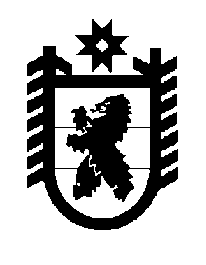 Российская Федерация Республика Карелия    ПРАВИТЕЛЬСТВО РЕСПУБЛИКИ КАРЕЛИЯПОСТАНОВЛЕНИЕот 26 февраля 2019 года № 85-Пг. Петрозаводск О распределении на 2019 год субсидий бюджетам муниципальных районов (городских округов) на реализацию мероприятий государственной программы Российской Федерации «Доступная среда» (на реализацию мероприятий по созданию в дошкольных образовательных, общеобразовательных организациях, организациях дополнительного образования (в том числе в организациях, осуществляющих образовательную деятельность по адаптированным основным общеобразовательным программам) условий для получения детьми-инвалидами качественного образования)В соответствии с частью 4 статьи 9 Закона Республики Карелия                        от 21 декабря 2018 года № 2337-ЗРК «О бюджете Республики Карелия на 2019 год и на плановый период 2020 и 2021 годов» Правительство Республики Карелия п о с т а н о в л я е т: Установить распределение на 2019 год субсидий бюджетам муниципальных районов (городских округов) на реализацию мероприятий государственной программы Российской Федерации «Доступная среда» (на реализацию мероприятий по созданию в дошкольных образовательных, общеобразовательных организациях, организациях дополнительного образования (в том числе в организациях, осуществляющих образовательную деятельность по адаптированным основным общеобразовательным программам) условий для получения детьми-инвалидами качественного образования) согласно приложению.Исполняющий обязанностиГлавы Республики Карелия 				                   	    А.Е. ЧепикПриложение к постановлению Правительства Республики Карелияот 26 февраля 2019 года № 85-ПРаспределениена 2019 год субсидий бюджетам муниципальных районов (городских округов) на реализацию мероприятий государственной программы Российской Федерации «Доступная среда» (на реализацию мероприятий по созданию в дошкольных образовательных, общеобразовательных организациях, организациях дополнительного образования (в том числе в организациях, осуществляющих образовательную деятельность по адаптированным основным общеобразовательным программам) условий для получения детьми-инвалидами качественного образования)(рублей)______________№ п/пМуниципальное образованиеСумма1.Петрозаводский городской округ1 069 311,742.Костомукшский городской округ152 758,823.Беломорский муниципальный район152 758,824.Кондопожский муниципальный район152 758,825.Муезерский муниципальный район152 758,826.Олонецкий муниципальный район152 758,827.Питкярантский муниципальный район152 758,828.Пряжинский муниципальный район152 758,829.Пудожский муниципальный район152 758,8210.Сегежский муниципальный район152 758,8211.Сортавальский муниципальный район152 758,88Итого2 596 900,00